	Prolaz OtokaraKeršovanija 1, 52000 PAZINTel./fax.: 052 622-519   E-mail: tajnistvo@vrtic-olgaban-pazin.hr  OIB: 05017253133ZAPISNIKs 19. izvanredne sjednice  Upravnog vijeća Dječjeg vrtića “Olga Ban” Pazin održane u četvrtak, 23. travnja   2020.  putem elektroničke pošte u vremenu od 11 – 12 sati.Sukladno Uputama za postupanje Ministarstva uprave KLASA:023-01/20-01/114, URBROJ:515-05-02-01/1-20-1 od 13. ožujka 2020. godine u svezi održavanja sjednica predstavničkih tijela jedinica lokalne i područne (regionalne) samouprave u uvjetima propisanih mjera radi sprječavanja širenja koronavirusa,  sjednica Upravnog vijeća Dječjeg vrtića „Olga Ban“ Pazin održat će se na slijedeći način:  Sjednica će se sazvati kao i dosad za određeni dan i sat (četvrtak, 23. travnja 2020. u 11 sati) i s određenim dnevnim redom te će se isto dostaviti članovima Vijeća putem maila.Od dana primitka materijala pa do dana i sata početka sjednice, članovi Vijeća mogu mailom postavljati pojedina pitanja vezana uz točke dnevnog reda ravnateljici i izvjestiteljicama.Na dan održavanja sjednice, počevši od sata njezinog početka, predsjednica ili njen zamjenik će mailom otvoriti sjednicu, konstatirati da je rasprava završena te pozvati članove Vijeća da se mailom izjasne o točkama dnevnog reda ZA, PROTIV, SUZDRŽAN u roku od 60 minuta od sata početka sjednice. Istekom navedenih 60 minuta predsjednik će mailom utvrditi postojanje kvoruma, proglasiti rezultate glasovanja i zaključiti sjednicu (u slučaju da sjednici prisustvuju svi članovi i da se svi izjasne, predsjednik može sjednicu zaključiti i ranije).U navedenom roku od 60 minuta održavanja sjednice (11 - 12 sati) članovi se u mailu izjašnjavaju da li prihvaćaju dnevni red te nakon toga se izjašnjavaju o točkama dnevnog reda (npr. prihvaćam dnevni red, točka 1. ZA/PROTIV/SUZDRŽAN, točka 2. ZA/PROTIV/SUZDRŽAN itd.)Korespodencija u mailovima od primitka materijala pa do početka sjednice smatra se raspravom na sjednici a mailovi izjašnjavanja o točkama dnevnog reda u navedenom okviru održavanja sjednice od 60 minuta smatra se dokazom prisustva na sjednici i dokazom izjašnjavanja.Svi mailovi korespodencije u svezi točaka dnevnog reda kao i mailovi izjašnjavanja trebaju biti vidljivi svima u grupi u svakom trenutku, odnosno, ako se pojedini upiti upućuju nekome pojedinačno, u kopiju maila treba staviti sve ostale u grupi (pošalji svima).Zamjenik predsjednice Upravnog vijeća, g. Vinka Stihovića, otvara 19. sjednicu koja se zbog izvanrednih okolnosti odvija elektroničkim putem uz slijedeće upute:Sukladno Privremenim pravilima u roku od 60 minuta članovi i članice trebaju se izjasniti za prihvaćanje dnevnog reda i  za pojedine točke dnevnog reda na slijedeći način: (npr. prihvaćam dnevni red, točka 1. ZA/PROTIV/SUZDRŽAN, točka 2. ZA/PROTIV/SUZDRŽANtočka 3. ZA/PROTIV/SUZDRŽANtočka 4. PRIMLJENO NA ZNANJENakon izjašnjavanja, odnosno  nakon 60 minuta od otvaranja sjednice, proglasit će se rezultati glasovanja, utvrditi kvorum i zatvoriti sjednica.Rasprava na sjednici.Suzana Jašić „U svjetlu najava popuštanja mjera koje će Nacionalni stožer objaviti po fazama, jedna od mjera bit će i povratak u vrtiće za roditelje koji to žele. Razmatra li se i ta opcija i na koji će način roditelji biti obaviješteni? Naime, mišljenja sam da će dio roditelja svakako htjeti ostaviti djecu kod kuće do daljnjeg, ali i da dio roditelja nema velikog izbora pa će im vrtić trebati.“Vesna Rusijan odgovara na pitanje članice citirano:     „ Razmatramo opcije i načine nastavka rada Vrtića, pripremamo se, čekamo odluke nadležnih. Pravovremeno ćemo obavijestiti roditelje o svemu važnom za dolazak djece u Vrtić. Obavezno ćemo sve važne informacije objaviti na našoj mrežnoj stranici, a moguće i na način da koristimo druge uspostavljene kanale komunikacije ( dinamikom, viber grupe, zoom aplikacija…) Jednako tako i o upisima u slijedeću ped. god.Ukoliko roditelji budu željeli ostaviti djecu kod kuće i dalje tražit ćemo da nas o tome obavijeste, kako bismo što kvalitetnije organizirali rad u sigurnim uvjetima. Veselim se proljeću, lijepom vremenu i nadam se dugotrajnijem boravku s djecom u prirodi, kad vrtić ponovno otvorimo!      Ove obavijesti pisane su za potrebe sjednice Upravnog vijeća Vrtića. Predlažem da ih objavite u FB grupi na uobičajen način. Na web stranici Vrtića bit će objavljene Odluke vezane uz početak (nastavak) rada Vrtića, kada vezano uz  to budu donijete Odluke Vlade, Nacionalnog stožera odnosno Gradonačelnika Grada Pazina. Ostale obavijesti, izvještaje  i odluke koje sam navela u prilogu točci razno bit će odvojeno i prilagođeno objavljene na našem webu.“ U nastavku se daje predloženi dnevni red:Dnevni red sjednice:Verifikacija Zapisnika s 18.sjednice Upravnog vijeća(izvjestiteljica: Gabrijela Krizmanić, tajnistvo@vrtic-olgaban-pazin.hr) Donošenje Odluke o odricanju od naknade za rad za mjesec travanj 2020. članova Upravnog vijeća Vrtića u korist Dječjeg vrtića „Olga Ban“ Pazin(izvjestiteljica: Vesna Rusijan, vrtic-pazin@pu.t-com.hr) Razmatranje i donošenje prijedloga I. izmjena i dopuna  Financijskog plana za 2020.g. izvjestiteljica: Patricija Jedrejčić: racunovodstvo@vrtic-olgaban-pazin.hr) Obavijesti (Izvjestiteljica: Vesna Rusijan, vrtic-pazin@pu.t-com.hr) rad vrtića u izvanrednim okolnostimaprovođenje upis u ped.2020./2021. u prilagođenim uvjetimastanje radova na rekonstrukciji zgrade VrtićaU 12 sati zamjenik predsjednice zaključuje sjednicu te konstatira da su sjednici prisustvovala tri člana te da su sve odluke pravovažeće. Sjednici nisu prisustvovali Dano Červar i Hani Glavinić Ostali nazočni:Vesna Rusijan, ravnateljicaPatricija Jedrejčić, voditeljica računovodstvaGabrijela Krizmanić, tajnica i  zapisničarka na sjedniciRezultati glasovanja:Jednoglasno s tri glasa „ZA“ prihvaćen je dnevni red sjednice.Ad.1.) Jednoglasno s tri glasa „ZA“ verificiran je Zapisnik s 18.sjednice Upravnog vijećaAd. 2.) Jednoglasno s tri glasa „ZA“ prihvaćen je prijedlog o odricanju od naknade za mjesec travanj članova i članica vijeća u korist Dječjeg vrtića „Olga Ban“ PazinAd.3.) Jednoglasno s tri glasa „ZA“  donesen je Prijedlog I. izmjena i dopuna Financijskog plana za 2020.g.Ad.4.) Jednoglasno je s tri glasa „ZA“  primaju se  na znanje obavijesti vezane: za rad Vrtića u izvanrednim okolnostima, provođenju upisa u pedagošku 2020./2021.g. i stanju radova na rekonstrukciji zgrade Vrtića.Sjednica je zaključena  u 12,00 sati.Napomena: korespondencija vezana za raspravu i očitovanje člana i članica Vijeća priložena je Zapisniku.UPRAVNO VIJEĆEDJEČJEG VRTIĆA „OLGA BAN“ PAZINKLASA: 003-06/19-01/____URBROJ: 2163/01-09-19-2Zapisničarka: 						Zamjenik PredsjedniceGabrijela Krizmanić						Vinko Stihović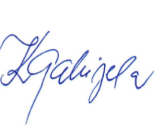 